Vocabulary: 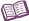 VocabularyDenominator – the bottom number in a fraction.The denominator represents the number of equal parts the whole has been divided into.For example, in the fraction , the denominator shows that the whole has been divided into 5 equal parts.Equivalent – equal in value.Equivalent fractions are fractions that have different numerators and denominators but which represent the same amount.Equivalent fractions are located in the same position on a number line. For example,  and  are equivalent because they are both equal to 0.5 and lie at the same point on a number line. Fraction – a number that shows the relationship between a part and a whole.A fraction consists of a denominator (bottom number) and a numerator (top number).Greater than – larger in value.A number is greater than another number if it is located to the right of that number on a number line.Less than – smaller in value.A number is less than another number if it is located to the left of that number on a number line.Numerator – the top number in a fraction. The numerator counts the number of equal parts indicated by the fraction.For example, in the fraction , the numerator shows that the fraction refers to 3 of the 5 equal parts that make up the whole.